от 10 июня 2022 года										№ 614О внесении изменений в постановление администрации городского округа город Шахунья Нижегородской области от 12 марта 2020 года № 245 «О создании межведомственной комиссии по обследованию жилых помещений, собственниками которых являются дети – сироты и дети, оставшиеся без попечения родителей, а также лица из числа детей-сирот и детей, оставшихся без попечения родителей, либо жилых помещений муниципального жилищного фонда, право пользования которыми за ними сохранено, в целях обеспечения надлежащего санитарного и технического состояния этих жилых помещений, и утверждении Положения о ней»Администрация городского округа город Шахунья Нижегородской области 
п о с т а н о в л я е т :1. В постановление администрации городского округа город Шахунья Нижегородской области от 12.03.2020 № 245 «О создании межведомственной комиссии по обследованию жилых помещений, собственниками которых являются дети – сироты и дети, оставшиеся без попечения родителей, а также лица из числа детей-сирот и детей, оставшихся без попечения родителей, либо жилых помещений муниципального жилищного фонда, право пользования которыми за ними сохранено, в целях обеспечения надлежащего санитарного и технического состояния этих жилых помещений, и утверждении Положения о ней» внести изменения:1.1. Ввести в состав межведомственной комиссии по обследованию жилых помещений, собственниками которых являются дети – сироты и дети, оставшиеся без попечения родителей, а также лица из числа детей-сирот и детей, оставшихся без попечения родителей, либо жилых помещений муниципального жилищного фонда, право пользования которыми за ними сохранено, в целях обеспечения надлежащего санитарного и технического состояния этих жилых помещений на территории городского округа город Шахунья Нижегородской области ведущего специалиста Управления образования администрации городского округа город Шахунья Нижегородской области  Волкову Елену Викторовну.1.2. Вывести из состава межведомственной комиссии по обследованию жилых помещений, собственниками которых являются дети – сироты и дети, оставшиеся без попечения родителей, а также лица из числа детей-сирот и детей, оставшихся без попечения родителей, либо жилых помещений муниципального жилищного фонда, право пользования которыми за ними сохранено, в целях обеспечения надлежащего санитарного и технического состояния этих жилых помещений на территории городского округа город Шахунья Нижегородской области специалиста по ЖКХ  Управления  промышленности,  транспорта, связи, ЖКХ, энергетики  и архитектурной  деятельности  администрации  городского округа город Шахунья Нижегородской  области  Козлова Юрия Николаевича. 2. Начальнику общего отдела администрации городского округа город Шахунья Нижегородской области обеспечить опубликование посредством размещения настоящего постановления на официальном сайте администрации городского округа город Шахунья Нижегородской области.3. Настоящее постановление вступает в силу после его опубликования на официальном сайте администрации городского округа город Шахунья Нижегородской области. 4. Контроль за исполнением настоящего постановления возложить на первого заместителя главы администрации городского округа город Шахунья Нижегородской области А. Д. Серова. Глава местного самоуправлениягородского округа город Шахунья						          Р.В.Кошелев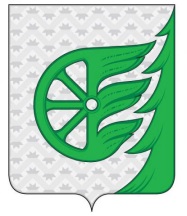 Администрация городского округа город ШахуньяНижегородской областиП О С Т А Н О В Л Е Н И Е